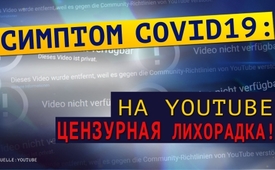 Симптом Covid 19: на YouTube цензурная лихорадка!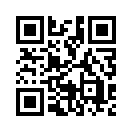 YouTube должен предоставлять нейтральные сообщения о кризисе с коронавирусом, однако мнения независимых экспертов были удалены без предупреждения. Причина в том, что все, противоречащее рекомендациям ВОЗ, является нарушением их правил. Какие видео и каналы это задело, и как они к этому относятся? Чего хочет достичь этим YouTube, и, следовательно, действует ли он как машина для цензуры видео?В нынешнем кризисе с коронавирусом становится еще более очевидным, что YouTube использует все средства, чтобы противодействовать свободному освещению событий и, прежде всего, подвергает цензуре мнения независимых и известных экспертов! YouTube нагло использует свою монополию в секторе онлайн-видео, чтобы пресечь критические голоса экспертов, связанные с коронавирусом! Все, что противоречит продиктованному системной прессой мнению, «скрывается» или жестко удаляется! Генеральный директор YouTube Сьюзен Войжитски (Susan Wojcicki) в интервью телеканалу CNN сказала: «Все, что противоречит рекомендациям Всемирной организации здравоохранения, является нарушением наших правил». 
Многие видео экспертов канала Kla.TV были также удалены c YouTube. Таким образом, столь значительные высказывания «против» были удалены без всякого уведомления или предупреждения.
Так, например, видео:
1. Сценарий коронавируса: важные мнения профессиональных экспертов// Интервью с профессором, доктором медицинских наук Сухаритом Бхакди, специалистом в области микробиологии и инфекционной эпидемиологии 
- УДАЛЕНО.

2. «Вакцина от коронавируса: миллиардные прибыли фармкомпаний, несмотря на риски для здоровья?» - Интервью с Делом Бигтри
- УДАЛЕНО.

3. Мошенничество COVID-19: преступление, подстроенное давным-давно // Эксклюзивное интервью с доктором Рашидом А. Баттаром
- УДАЛЕНО.

4. Усиливает ли 5G-излучение заболеваемость коронавирусом?
-УДАЛЕНО.

5. Также прямая трансляция Kla.TV на YouTube многотысячного митинга против карантинных ограничений, который проходил в Штутгарте 9 мая 2020 года, тоже
УДАЛЕНА.

Вначале прямую трансляцию можно было найти с помощью поисковых запросов Livestream Stuttgart
даже на заметном первом месте. В течение нескольких минут канал Kla.TV смог привлечь несколько тысяч зрителей через YouTube. Но YouTube быстро отреагировал на это стремительное увеличение количества зрителей. Через несколько минут прямая трансляция полностью исчезла из поисков на YouTube! Неважно, с помощью какого запроса ее искать, ее невозможно найти! 

Но не только Kla.TV, но и другие независимые профессионалы в области медиа столкнулись с такими действиями!
С примечанием «Это видео было удалено, потому что оно нарушает правила сообщества YouTube» видео с альтернативных новостных каналов больше не могут быть найдены на YouTube.   

Приведу лишь один пример:

29 апреля 2020 года канал RT Deutsch сообщил: «После нескольких удалений своих видео на YouTube финансируемый интернет-пользователями независимый канал KenFM объявил, что отныне не будет рисковать и загружать свои видео на эту платформу». «Для меня это форма цензуры, которую мы не можем себе позволить в сложившейся ситуации», - сказал главный редактор Кен Йебсен. Его канал перейдет на сайт KenFM, а видео, загруженные на YouTube, будут сокращены до тизеров. «Мы должны преодолеть всякую зависимость», - сказал он.

Очевидно: YouTube — это машина видеоцензуры №1!
Таким образом, YouTube не является нейтральной платформой распространения информации, а скорее – как и многие другие платформы и СМИ – служит для контроля того, что население слышит, видит и думает.
Но люди недовольны системой унификации прессы, которая подавляет важные экспертные мнения.
Поэтому распространяйте оригинальный сайт www.kla.tv дальше.
Может быть, вы знаете голоса экспертов, которые не прошли цензуру и были удалены с YouTube? Пожалуйста, пришлите их нам. Kla.TV опубликует их на своем собственном сайте. Человечество имеет право на экспертные мнения без цензуры. Kla.TV - ваш канал для свободного вещания народа  к народу.от Elias S. (es.) / Christine W. (wie.)Источники:YouTube-CEO Susan Wojcicki in einem Interview mit CNN:  
https://edition.cnn.com/videos/business/2020/04/19/inside-youtubes-numerous-policy-changes-during-the-pandemic.cnn

Сценарий коронавируса: мнения известных специалистов // Interview mit Prof. Dr. med. Sucharit Bhakdi, Facharzt für Mikrobiologie und Infektionsepidemiologie
www.kla.tv/16221
https://www.youtube.com/watch?v=VTYzkOlVgFc

„Coronavirus-Impfstoff: Milliardenschwerer Pharma-Profit trotz Gesundheitsrisiken?“ – Interview mit Del Bigtree
www.kla.tv/16174
https://www.youtube.com/watch?v=eCBJuoM6IOo
COVID-19-Betrug: Ein vor langer Zeit eingefädeltes Verbrechen - Exklusiv-Interview mit Dr. Rashid A. Buttar
www.kla.tv/16330
https://www.youtube.com/watch?v=v3duLs6ySiA
https://www.youtube.com/watch?v=WGbYHJcMbz8
https://www.youtube.com/watch?v=OdqVHAojgpl

LIVESTREAM aus Stuttgart: Kundgebung gegen die Corona-Beschränkungen
www.kla.tv/16346

RTdeutsch zu KENFM:
https://deutsch.rt.com/gesellschaft/101939-es-wird-geloscht-youtube-entfernt-wenn-sie-who-empfehlungen-nicht-entsprechen/

Film: Out of shadows (u. A. über die Kontrolle der öffentlichen Meinung)
Original( Englisch): www.outofshadows.org/
Deutsch: www.youtube.com/watch?v=-XNt3rok5Ao


Beweisbilder:
https://web.archive.org/web/20200505203032/https://www.youtube.com/watch?v=DxzMpNoZOL0
http://web-old.archive.org/web/20200505203257/https://www.youtube.com/feed/trending?gl=DEМожет быть вас тоже интересует:#Coronavirus-ru - www.kla.tv/Coronavirus-ruKla.TV – Другие новости ... свободные – независимые – без цензуры ...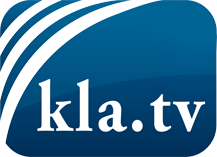 О чем СМИ не должны молчать ...Мало слышанное от народа, для народа...регулярные новости на www.kla.tv/ruОставайтесь с нами!Бесплатную рассылку новостей по электронной почте
Вы можете получить по ссылке www.kla.tv/abo-ruИнструкция по безопасности:Несогласные голоса, к сожалению, все снова подвергаются цензуре и подавлению. До тех пор, пока мы не будем сообщать в соответствии с интересами и идеологией системной прессы, мы всегда должны ожидать, что будут искать предлоги, чтобы заблокировать или навредить Kla.TV.Поэтому объединитесь сегодня в сеть независимо от интернета!
Нажмите здесь: www.kla.tv/vernetzung&lang=ruЛицензия:    Creative Commons License с указанием названия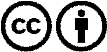 Распространение и переработка желательно с указанием названия! При этом материал не может быть представлен вне контекста. Учреждения, финансируемые за счет государственных средств, не могут пользоваться ими без консультации. Нарушения могут преследоваться по закону.